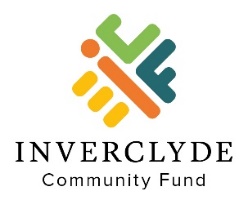 Inverclyde Community FundGrant Application FormTo apply for a grant please complete this form and send it with:A copy of your last annual report/financial statement. A copy of your constitution/governing documentTell us about your organisationContact for this applicationMain Aims and Activities of Your OrganisationWhere did you hear about Inverclyde Community Fund? (Please tick)Organisation Bank Account DetailsTell us about your project/activityReferee
Please provide the name and contact details of one referee who knows your organisation well and supports this application. Please check that they are happy to be contacted.Declaration
In signing below:I confirm that I have authorisation from this organisation to submit an application.I confirm that the referee is aware of and supports this application for a grant.I agree to complete a monitoring report as requested for the grant.I declare that I have not knowingly provided false or misleading information above.I’m happy to support promotion of the Inverclyde Community Fund should my application be successful.Sending Your ApplicationPlease send your completed application form by email, post or in person with the following:A copy of your last annual report/financial statementA copy of your constitution/governing documentEmail: 	apply@inverclydecommunityfund.orgPost /	Inverclyde Community FundIn Person:	c/o Inverclyde Community Hub75-81 Cathcart StreetGreenockPA15 1DEThank you.Organisation nameAddressTelephoneE-Mail NamePositionTelephoneMobileEmailGive details of your organisation’s aims and what you do. Word of Mouth                                 Direct Email                                       ICF Website                                        Social Media (Facebook/Twitter)  CVS Inverclyde                                  Local Press                                           Other, (please detail)   Name of BankBranch AddressAccount NamePostcodeAccount No.Sort CodeGive details of the project / activity that will be supported by the grant.Give details of the project / activity that will be supported by the grant.Who or what will benefit from the project / activity?Who or what will benefit from the project / activity?How much grant are you requesting?£What will the grant pay for? What will the grant pay for? When will your project / activity start?Date NamePosition & organisation (if appropriate)Address TelephoneE-MailIn what capacity does this referee know your organisation?SignaturePrint NamePositionChairperson / Secretary / Treasurer / Trustee / OtherDateInverclyde Community Fund, c/o Inverclyde Community Hub75-81 Cathcart StreetGreenock Inverclyde PA15 1DETel: 01475 711733Email: info@inverclydecommunityfund.org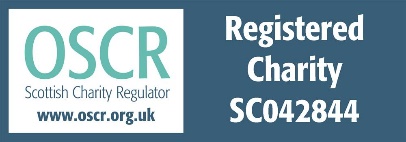 